品質管理監督システム基準書モデル別冊　様式集2016年１月大阪府 健康医療部 薬務課目   次※３ページに記載していますとおり、各様式の「責任技術者」について、体外診断用医薬品製造販売業者においては「製造管理者」と読み替えてください。文書管理表（SB-001）管理文書台帳（SB-002）品質記録台帳（SB-003）附図１　品質管理監督システム組織図　　当社のＱＭＳは　　　　　の部門に適用する。※二重枠は法令に規定される責任者（＊１）第三種医療機器製造販売業許可　　　　許可番号：２７Ｂ３Ｘ●●●●●　　　　名　　称：株式会社○○○○　　　　所 在 地：大阪府XX市XX区XX（＊２）医療機器製造業登録　　　　登録番号：２７ＢＺ●●●●●●　　　　名　　称：株式会社○○○○　　　　所 在 地：大阪府XX市XX区XX（＊３）名　　称：株式会社○○○○　○○営業所　　　　所 在 地：ＸＸＸＸＸＸＸＸＸ注：限定第三種医療機器製造販売業者の場合は適用除外（設置してもよい。）※　以下、体外診断用医薬品の場合、責任技術者を製造管理者に読み替える。附図２　各部門と工程の関連表部門と業務の詳細附図２　各部門と工程の関連表（続き）各責任者が有する責任と権限（＊１）国内品質業務運営責任者が品質保証部長に就任する。（＊２）責任技術者が製造部長に就任する。附図３　品質マネジメントシステム体系図附図４　製品実現に係る工程関連図設計開発は第三種医療機器製造販売業者には適用されませんが、品質管理監督システム上重要な工程ですので、ご参照ください。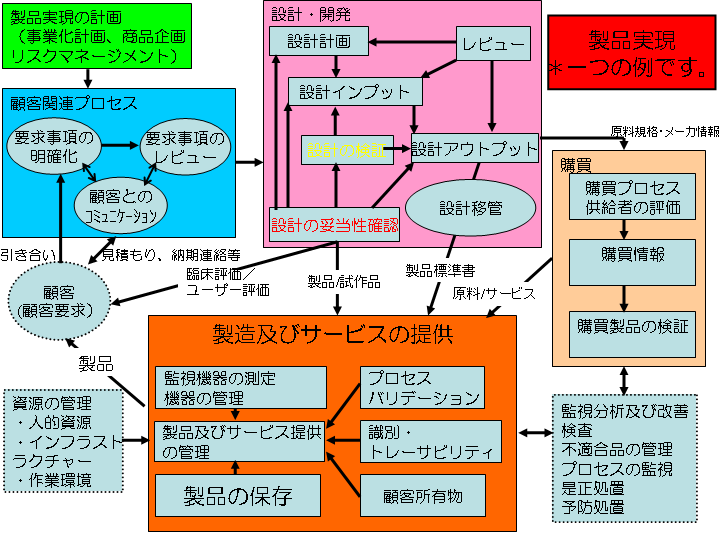 マネージメントレビュー記録（管理監督-０１）実施日：場所：出席者：1.議事内容：ａ）監査の結果(外部からの監査、内部監査、外部への監査)　報告内容：　決定事項：ｂ）顧客からの意見　報告内容：　決定事項：ｃ）工程の実施状況及び製品の適合性　報告内容：　決定事項：ｄ）前回の管理監督者照査以降に開始又は終了した予防措置及び是正措置の状況　報告内容：　決定事項：ｅ）前回までの管理監督者照査の結果に対するフォローアップ　報告内容：　決定事項：ｆ）品質管理監督システムに影響を及ぼす可能性のある変更　報告内容：　決定事項：ｇ）関連施設からの改善のための提案　報告内容：　決定事項：ｈ）新規又は改正された薬事における規制要求事項　報告内容：　決定事項：2.品質管理監督システムの有効性についての判断3.特に必要とする処置についてａ）品質管理監督システム及びその工程の有効性の維持に必要とする改善ｂ）顧客からの要求事項に関連した製品の改善ｃ）人、設備、資金など資源の必要性4.その他トレーニングニーズ表（教訓-０１）注：各文書については用いる文書の版数を記載のこと。　　各教育記録は別途記録のこと。２０　　　年度　業務訓練結果／力量表（教訓-０２）部門名　　　　　　　　　　部門長：　　　㊞　　　/　　　　年　　　月　　　日濃灰色枠：習得済み濃灰色枠内のⅠⅡⅢ：Ⅰ→指導付きで実施可能　　Ⅱ→単独で実施可能　　Ⅲ→業務指導可能薄灰色枠：今年度習得予定→習得したら○を塗りつぶす（〇：未習得　●：習得）枠内数字：〇または●の左数字→習得予定月　　　●の右数字→実績（習得月）教育訓練記録（個人別）（教訓-０３）氏名：　　　　　　　　　　　※　本記録は個人別に受けた教育訓練全てを記録する。各教育訓練終了後には、教育訓練実施者は客観的理解度を次の５段階で確認すること。A　　　－　　　B　　－　　　　C　　　 －　　　　D　　　　　－　      E(よく理解できた)　　(理解できた)　 (どちらともいえない) (あまり理解できなかった)　(全く理解できなかった) 教育訓練記録（教育別）（教訓-04）　　年度　装置点検計画表(実績)（保守点検-０１）品質に影響を及ぼすおそれを考慮し、装置の保守点検の重要度を次のとおり定める。A：保守点検の欠如が、製品の品質に重大な影響を及ぼすおそれがある。B：保守点検の欠如が、製品の品質に影響を及ぼすおそれがあるが、重大な影響が生じるおそれは無い。C：保守点検が欠如しても、製品の品質に影響を及ぼすおそれがほとんどない。実施予定に○　実施済みに●を記載する。装置点検記録（保守点検-０２）点検時の写真等があれば裏面に貼付装置日常点検表（保守点検-０３）２０１６年　○月作業環境管理指図書/作業環境管理記録（作業環境-０１）当該部門は以下の作業環境管理を実施すること実施部署：製造部実施期間：　　　年　　月　　日～　　年　　月　　日作業場所：下表「作業環境」欄の通り作業頻度：一月に一度の頻度で行う。 評価方法：○（管理されている状態）△（要改善）×（使用中止）リスクマネジメント記録（製品実現-０１）製品名：　　　　　　　　　　　　　　　　　　　　　　　　　供給者選定票（供給-01）（※）A：重大な影響を及ぼす可能性がある。製品の一部を構成する購買物品や滅菌工程などB：影響を及ぼす可能性があるが、重大な影響には至らない。　C：影響を及ぼす可能性がほとんどない。供給者台帳（SB-004）品質保証部長：　　　　　　　　/　　　　年　　　月　　　日供給者評価表（供給-０2）承認者（品質保証部長）：　　　　　　　　/　　　　年　　　月　　　日（＊）判定について　　● 品質面及び取引面について、それぞれ50点満点で評価する。● 原則として、合計点数が80点以上は「継続」/合計点数が60点以上79点未満は「条件付き継続」/合計点数が59点未満は「継続不可」（再評価結果が判定欄の点数に従わない場合には、判定欄にその理由を記載すること。）※なお、供給者における品質不良等問題が頻回に及ぶ場合など、必要な際には随時供給者に対する調査等を行うものとする。※委託先がＱＭＳ省令第65条や第83条の規定など、適切な製造管理及び品質管理のための規定を遵守しているかを実地に確認する場合は、併せて（供給-04）～（供給-07）の様式を用いる。製造所等の製造管理及び品質管理の確認・実施連絡書（供給-03）　年    月    日　株式会社　　　　　　　　　　　　様      　　　　　                                          ＊＊＊＊＊会社    品質保証部                                 　　　　　　品質保証部長（国内品質業務運営責任者）   印謹　啓　貴社ますますご盛栄のことお喜び申し上げます。　平素は格別のご高配を賜り、厚くお礼申し上げます。　さて、この度の「００００(及びＺＺＺ)」の製造委託契約に従い、下記日程で貴社の製造管理及び品質管理の確認調査を実施致したくご連絡申し上げます。　つきましては、全面的なご協力頂けますようよろしくお願い申し上げます。記製造業者等の製造管理及び品質管理確認結果報告書（供給-04）製造業者等の製造管理及び品質管理の改善指示書（供給-05）年    月    日製造業者                 殿                                               　＊＊＊＊＊会社    品質保証部                                 　　　　　　品質保証部長（国内品質業務運営責任者）   印  製造所の製造管理又は品質管理において、改善を要する事項が認められたので下記のとおり改善指示の連絡を致します。なお、改善計画書を　　　年　　月　　日までに提出してください。製造業者等の製造管理及び品質管理の確認・改善結果の評価報告書（供給-06）年   月   日総括製造販売責任者管理責任者                   殿                                           品質保証部長（国内品質業務運営責任者）     印                                                                  製造所の製造管理又は品質管理について、改善が必要と指示した事項の改善結果を確認し評価したので、下記のとおり報告致します。購買情報に係る記録　（ＱＭＳ省令第３８条）発　注　書（購買-01）　　　　　　　　　　　　　　　　殿○○○（株）製造部下記を発注しますのでご手配下さい。　　　　　　　　　　　　　　　　　　　　　　　　　　　　　年　　　月　　　日(本状受領後、確認のため下欄に記載の上、ＦＡＸにて　０６－ＸＸＸＸ－ＹＹＹＹ　まで返信ください。)*******************************************************************○○○（株）　製造部　御中　　　　年　　　月　　　日●上記発注を確認しました。●納期数量に　□：変更はありません。□：変更希望があります。（　　　　　　　　　　　　　　　）　　　　　　　　　　　　　　　　　　　　　　貴社名：　　　　　　　　　　　　　　　　　　　　　（ご担当：　　　　　　　　　　　　　）購買物品受入連絡票兼受入検査票（購買-02）購買(発行)　→　製造(検査、判定)　→　購買(処置実施、識別表示、システム入力、保管)作業指図書兼報告書（作業指図-０１）作成者　　　　　　　　　　日付　　　　　　　　　　製造部長　　　　　　　　　日付　　　　　　　　　　※不適合が生じたときは、残数（特記事項）欄にその理由等を記載すること。※使用した添付文書及びラベルは、本紙裏面に貼付すること。※作業前に、不要な原材料等が作業台上にないことを確認すること。製品検査記録兼出荷判定記録（出荷記録-０１）【 製品検査記録 】【 出荷判定記録 】※製造販売業者が市場への出荷の決定を行う場合は、国内品質業務運営責任者。製造所に行わせる場合には、あらかじめ指定した者平成○○年○月○日品質保証部長　殿市場出荷判定者　△△△△ ㊞又は　　 　　                                                        ○○工場　製造部　　 　出荷判定責任者　○○○○ ㊞市場出荷判定報告書（出荷記録-02）下記製品が市場出荷判定に合格しましたので報告いたします。（平成〇年○月○日～平成〇年○月○日までの合格分）保管出納記録（出荷記録-03）平成〇年○月○日～平成〇年○月○日までの出納については、下表のとおりです。　　　　　　　　　　 保守作業記録（附-01）EOG滅菌記録（滅菌-01）作成者　　　　　　　　　日付　　　　　　　　　　製造部長　　　　　　　　日付　　　　　　滅菌後確認者　　　　　　　　　　　滅菌チャートを裏面に貼付バイオロジカルインジケータ培養結果：培養温度　　　　　　培養期間　　　　　～　　　　　陽性・陰性　　確認者　　　　日付エアレーション確認　　　　　　　　：温度条件　　　　　　　　期間　　　　　～　　　　　　適・否　　　確認者　　　　日付滅菌適否判定：　適・否　　　　判定者　　　　　日付バリデーション、再バリデーション記録（妥当性確認-０１）バリデーション方法（何れかを選択する）□バリデーション□再バリデーション（再バリデーション時は、再バリデーション理由を必ず記載の事）□再バリデーションに係る事項識別票（識別-01）作成者：　　　　　　　　　　　　作成年月日：　　　　　　　　　　　記載要領（※１）該当するものに○をつける。ただし、中間製品が最終製品になった場合は、「中間製品」に二重線を付与し、最終製品に○を付け直す。（※２）状態識別ラベル表示欄には、品質管理部担当者（不適合製品については、当該製品の担当者）が以下のとおり色付ラベルを貼付する。状態が変わった場合には、品質管理部担当者が色付ラベルを貼りかえる。　　（ただし、市場への出荷判定に関するものは品質保証部長。）　　　赤色ラベル：不適合製品　　　黄色ラベル：次工程へ進むための試験未完了　　　緑色ラベル：次工程に進む（※３）備考欄には、品質管理部の担当者が、状態の詳細を記載する。　　　例）製造所（市場）への出荷判定済み 製品受領者支給品管理表（製品受領者-01）製品保管管理表（保管-01）製品（部品）名：型式：保管条件：①温度/10℃～42℃　　②湿度/30％～70％　　③個別梱包　　④上積み禁止測定方法：①及び②は保管場所に設置の温湿度計（監視測定機器リスト№▲▲▲）にて測定③及び④は目視にて測定測定頻度：営業日は１日１回、始業時に測定すること。監視測定結果記録条件：℃、％は温湿度計の表示を転記のこと。梱包、上積は良＝〇、否＝☓を記入のこと。判定は全条件結果が良の場合に判定欄に「良」を選択のこと、それ以外は全て「否」と判定する。「否」判定の場合は、当該製品の製造部長及び品質保証部長に速やかに連絡のこと。校正・保守点検計画表（実績）（測器-01）校正及び保守点検の頻度は、その重要度と使用頻度に基づき定める。　＊：日常点検を行う装置※１：実施予定に○、実施済み（実績）に●※２：直尺はＪＩＳ品を購入し、校正は実施しない（外観点検を実施）メーカー等による校正記録（測器-02）報告日：　　　　年　　　月　　　日※校正にて不適が生じた際は、①　品質管理部長は、直ちに品質保証部長にこの文書により報告を行うこと。②　品質保証部長は、不適の評価、措置の立案を行い、総括製造販売責任者に提出する。　③　総括製造販売責任者は、以下に記載された措置を承認する。　④　措置の実施状況を備考欄に追記し、終了後に品質保証部長が確認する。　⑤　品質保証部長は、総括製造販売責任者及び管理責任者に、当該措置の報告を行う。☓☓校正記録（測器-03）装置名：識別番号：校正実施日：　　　　　　年　　　月　　　日判定基準：測定点±　　　　kPa使用標準器：　(識別番号：　　　　　　　　　　　　)　　　　合否判定　　合・否　環境温度：※校正にて不適が生じた際は、①　品質管理部長は、直ちに品質保証部長にこの文書により報告を行うこと。②　品質保証部長は、不適の評価、措置の立案を行い、総括製造販売責任者に提出する。　③　総括製造販売責任者は、以下に記載された措置を承認する。　④　措置の実施状況を備考欄に追記し、終了後に品質保証部長が確認する。　⑤　品質保証部長は、総括製造販売責任者及び管理責任者に、当該措置の報告を行う。措置の立案：　　　　　品質保証部長                       ㊞　　　　日付：　　　　　　　　　　　総括製造販売責任者                 ㊞　　　　日付：　　　　　　　　　　　措置の実施：　　　　　品質保証部長                       ㊞　　　　日付：　　　　　　　　　　　　　　　　総括製造販売責任者                 ㊞　　　　日付：　　　　　　　　　　　　　　　　管理責任者                         ㊞　　　　日付：　　　　　　　　　　　No.　　　　　　　　（依頼先）品質保証部長（国内品質業務運営責任者）□　安全管理責任者　□品 質 情 報 処 理 依 頼 書（品情-01）品 質 情 報 調 査 依 頼 書（品情-02）品質保証部長（国内品質業務運営責任者）　　　　　　　　　　㊞品 質 情 報 処 理 記 録（品情-03）○○　○○　　殿年　　月　　日ＯＯＯ株式会社 代表取締役　○○○○　㊞品質情報に関する回答書（品情-04）拝啓、平素は格別のお引き立てを賜り、誠に有り難うございます。さて、このたび、弊社製品（製品名　　　　）の品質に関しご迷惑をお掛けしましたこと深くお詫び申し上げます。ご連絡いただきました品質情報に関しまして、その発生原因を推定し、再発防止対策等を次のように実施いたしましたので、下記のとおりご報告申し上げます。このような品質異常が発生しないよう、製造業者の製造管理及び品質管理の確保並びに指導に努めて参りますので、今後ともお引き立て賜りたく、宜しくお願い申し上げます。　　　　　　敬具記１　品質情報に関する概要　１）製品名２）ロット番号など２　発生原因、再発防止対策等　　別紙：品質情報処理記録　参照　　　　　　　　　　　　　　　　　　　　　　　　　　　　　　　　　　　　　　以上内部監査計画書兼通知書（監査-01）管理責任者　　　　㊞　　　　作成日：　　　年　　　月　　　日内部監査員名簿（監査-02）管理責任者：　　　　　　　㊞　　　　年　　　月　　　日内部監査チェックリスト（監査-03）内部監査報告書　兼　是正措置要求書（監査-04）（内部監査された部門の責任者）　殿主任監査員：　　　　　　　　／　　　年　　　月　　　日是正措置要求事項※１）是正確認方法は、文：回答文書、次：次回監査、Ｆ：フォローアップ監査※２）本書の流れａ）監査後：監査員①記入→被監査部門長②③記入→主任監査員ｂ）是正後：被監査部門長　是正措置報告書→監査員（是正確認後④記入）→ＱＡ保管　　　管理責任者：　　　　　　　㊞　　　　年　　　月　　　日内部監査是正措置報告書（監査-05）年　　　月　　　日主監査員　　　　○○　　殿被監査部門長：　　　　　　　　　　　　　.　　　　年　　　月　　　日に実施された内部品質監査(監査番号　　　　　　　　)につき、下記の通り修正及び是正措置をとりましたので報告します。不適合事項：№　　　　　是正措置内容　(添付別紙　有・無)不適合事項：№　　　　　是正措置内容　(添付別紙　有・無)管理責任者：　　　　　　　㊞　　　　年　　　月　　　日不適合製品処理票（不適合-01）　　管理番号：データ分析記録書（分析-01）是正／予防措置票（是正予防-01）　注：管理監督者照査への入力となる変 更 申 請 書（変更-01）（製造業者）（製造販売業者）変 更 可 否 決 定 書（変更-02）（変更の可否決定）（変更に伴う各部署への指示）改善指示書　兼　措置記録（変更-03）回　収　計　画　書（回収-01）※この写しを是正措置にかかる記録とともに保管すること。平成　　年　　月　　日○○知事　○○○○殿回収着手報告書（回収-02）住所氏名　　　　　　　　　　代表取締役　○○○○　　㊞　この度、当社にて製造販売しました医療機器につきまして、下記のとおり回収に着手しましたので、報告します。記1.　回収を行う者の氏名及び住所（名称及び所在地を明らかにすること）2.　回収の対象となる医療機器の名称、当該品目の製造販売又は製造に係る許可番号及び許可年月日又は登録番号及び登録年月日並びに当該品目の承認番号及び承認年月日及び認証番号又は認証年月日又は届出年月日　　（名称は、販売名と一般的名称を記載すること）3.　回収の対象となる当該品目の数量、製造番号又は製造記号及び製造販売、製造又は輸入年月日4.　当該品目の製造所及び主たる機能を有する事務所の名称及び所在地　　　5.　当該品目が輸出されたものである場合にあっては、当該輸出先の国名6.　回収に着手した年月日7.　回収の方法(回収先の範囲、回収対象施設数、回収を行う旨の周知徹底方法、回収予定期間、回収が終了したことの確認方法)8.　回収終了予定日9.　その他保健衛生上の被害の発生又は拡大の防止のために講じようとする措置の内容回 収 処 理 記 録（回収-03）この写しを是正措置にかかる記録とともに保管すること。平成　　年　　月　　日回収終了報告書（回収-04）　○○知事　○○○○殿住所氏名　　　　　　　　　　代表取締役　○○○○　　㊞　この度、当社にて回収しました医療機器につきまして、下記のとおり回収を終了しましたので報告します。記1.　製造販売業者の名称2.　製造販売業者の所在地3.　品名　　　(一般名称及び販売名を記載すること)4.　許可年月日,　承認番号及び承認年月日5.　回収開始年月日6.　回収数量　　製造番号,　回収数量,　回収先　　(製造番号と回収数量の一覧表,　回収先の一覧表を添付すること)7.　回収終了年月日8.  回収した医療機器の処分方法9.　健康被害の発生状況10.　回収開始以降に判明した事項　　(回収に至った事項の原因究明の状況等について記載すること)11.　既に講じた又は今後講じる改善策の内容4.2 文書化文書管理表（SB-001）.........................................................................1管理文書台帳（SB-002）....................................................................1品質記録台帳（SB-003）....................................................................25.5 責任、権限及び内部情報伝達附図１　品質管理監督システム組織図..............................................35.5 責任、権限及び内部情報伝達附図２　各部門と工程の関連表...........................................................45.5 責任、権限及び内部情報伝達附図３　品質マネジメントシステム体系図....................................65.5 責任、権限及び内部情報伝達附図４　製品実現に係る工程関連図..................................................75.6 管理監督者照査  　      マネージメントレビュー記録（管理監督-０１）........................86.2 人的資源トレーニングニーズ表（教訓-０１）................................................9業務訓練結果／力量表（教訓-０２）................................................10教育訓練記録（個人別）（教訓-０３）...........................................11教育訓練記録（教育別）（教訓-０４）...........................................126.3 業務運営基盤            装置点検計画表(実績)（保守点検-０１）.......................................13装置点検記録（保守点検-０２）.........................................................14装置日常点検表（保守点検-０３）....................................................156.4 作業環境作業環境管理指図書/作業環境管理記録（作業環境-０１）..167.1 製品実現計画リスクマネジメント記録（製品実現-０１）....................................177.4 購買供給者選定票（供給-０１）...................................................................18供給者台帳（SB-004）.........................................................................19供給者評価表（供給-０２）...................................................................20製造所等の製造管理及び品質管理の確認・実施連絡書（供給-03）...................................................................................................21製造業者等の製造管理及び品質管理確認結果報告書（供給-04）..................................................................................................22製造業者等の製造管理及び品質管理の改善指示書（供給-05）..................................................................................................23製造業者等の製造管理及び品質管理の確認・改善結果の評価報告書（供給-06）..........................................................................24発注書（購買-01）....................................................................................25購買物品受入連絡票兼受入検査票（購買-02）...............................267.5製造及びサービスの提供作業指図書兼報告書（作業指図-０１）...........................................27製品検査記録兼出荷判定記録（出荷記録-０１）........................28市場出荷判定報告書（出荷記録-02）.............................................29保管出納記録（出荷記録-03）............................................................30保守作業記録（附-01）..........................................................................31EOG滅菌記録（滅菌-01）..................................................................32ﾊﾞﾘﾃﾞｰｼｮﾝ、再ﾊﾞﾘﾃﾞｰｼｮﾝ記録（妥当性確認-０１）...................33識別票（識別-01）....................................................................................34製品受領者支給品管理表（製品受領者-01）...............................35製品保管管理表（保管-01）.................................................................367.6 設備及び器具の管理校正・保守点検計画表（実績）（測器-01）...............................37メーカー等による校正記録（測器-02）.........................................38☓☓校正記録（測器-03）......................................................................398.2 監視及び測定品質情報処理依頼書（品情-01）.......................................................40品質情報調査依頼書（品情-02）.......................................................41品質情報処理記録（品情-03）............................................................42品質情報に関する回答書（品情-04）.............................................43内部監査計画書兼通知書（監査-01）.............................................44内部監査員名簿（監査-02）.................................................................45内部監査チェックリスト（監査-03）.............................................46内部監査報告書兼是正措置要求書（監査-04）..........................47内部監査是正措置報告書（監査-05）.............................................488.3 不適合製品の管理不適合製品処理票（不適合-01）............................................................498.4 データの分析データ分析記録書（分析-01）............................................................508.5 改善是正／予防措置票（是正予防-01）..................................................51変更管理の手順変更申請書（変更-01）...........................................................................52変更可否決定書（変更-02）.................................................................53改善指示書　兼　措置記録（変更-03）........................................54回収処理の手順回収計画書（回収-01）..........................................................................55回収着手報告書（回収-02）.................................................................56回収処理記録（回収-03）.....................................................................57回収終了報告書（回収-04）................................................................58文書名文書番号確認者承認者発行部門：◎　　配布先：●発行部門：◎　　配布先：●発行部門：◎　　配布先：●発行部門：◎　　配布先：●発行部門：◎　　配布先：●文書名文書番号確認者承認者製造品証営業総務備考品質管理監督システム基準書SA-001管理責任者管理監督者●◎●●文書管理表SB-001○○○○○○●◎●●文書名文書番号版数発行日配布確認者(品質保証部長)配布確認者(品質保証部長)配布先(発行：◎)　配布確認：●配布先(発行：◎)　配布確認：●配布先(発行：◎)　配布確認：●配布先(発行：◎)　配布確認：●配布先(発行：◎)　配布確認：●文書名文書番号版数発行日配布確認者(品質保証部長)配布確認者(品質保証部長)製造品証営業総務備考文書名文書番号版数発行日配布（日付）廃止時回収（日付）製造品証営業総務備考品質管理監督システム基準書SA-0010114/11/25㊞（ 年 月 日）㊞（ 年 月 日）●◎●●廃版年 月 日品質管理監督システム基準書SA-0010220/01/01㊞（ 年 月 日）●◎○○製品標準書SC-0010114/11/25㊞（ 年 月 日）●◎●●外部配布（Z社）記録名称媒体様式番号様式管理番号（版番号）保管場所（原本）管理部署記録管理責任者作業指図書兼報告書製品検査記録兼出荷判定記録□紙　□電子□紙　□電子作業指図-01出荷記録-012014112520141125製造事務所製造事務所製造部製造部製造部長製造部長●工程責任者所在部門◎主関連部門〇副関連部門●工程責任者所在部門◎主関連部門〇副関連部門製品実現工程（ﾌﾟﾛｾｽ）製品実現工程（ﾌﾟﾛｾｽ）製品実現工程（ﾌﾟﾛｾｽ）製品実現工程（ﾌﾟﾛｾｽ）製品実現工程（ﾌﾟﾛｾｽ）●工程責任者所在部門◎主関連部門〇副関連部門●工程責任者所在部門◎主関連部門〇副関連部門マネジメント管理受注購買（供給者選定）購買（受入検査）製造保管出荷マネジメントフィードバック改善業部門部門長マネジメント管理受注購買（供給者選定）購買（受入検査）製造保管出荷マネジメントフィードバック改善製造販売業社長（管理監督者）－◎－○－－－－〇製造販売業管理責任者－◎－○－－◎●●製造販売業総括製造販売責任者－－○○○○◎◎○製造販売業品質保証部品質保証部長(＊1)－●●◎○●◎〇製造販売業安全管理責任者－－－―－－－◎〇製造業製造部製造部長(＊2)〇◎◎◎●◎〇〇製造業品質管理部品質管理部長－○○●◎－－◎営業部営業部長－◎―〇－〇◎〇部門業務品質保証部製造販売する医療機器の品質、有効性及び安全性を担保するため、次の業務を行う。１．医療機器の市場への出荷の決定について責任を負う。２．各種手順の制定及び改廃作業を行う。３．購買物品の供給者及び外部委託先を選定するとともに、その再評価を実施する。４．医療機器の品質に関する情報や不適合製品の発生等に係る情報を収集、検討し、措置を実施する。営　業　部販売計画の立案、販売（販売業）、受注、売上、広告宣伝顧客からの意見（苦情）についての窓口業務等をおこなう。製　造　部次の１～４の業務１．生産計画を立案する。２．医療機器の製造に要する部品を発注する。３．医療機器の製造における主たる組立て及び国内における最終製品の保管を行う。４．医療機器の梱包、保管管理及び出荷を行う。品質管理部次の１～３の業務１．購買物品の受入検査を行う。２．製造工程中及び最終製品に対して規定されている試験検査を行う。３．試験検査の結果等に伴う製品及び状態の識別表示を行う。４．製造設備及び試験検査器具の校正・定期点検を実施し、承認する。責任者責任と権限管理監督者基準書5.1に係る業務管理責任者１．基準書5.5.1に係る業務２．各種手順書の制定及び改廃における承認を行う。３．内部監査計画を作成し、その実施結果を承認する。４．内部監査員の任命を行う総括製造販売責任者基準書5.5.1に係る業務品質保証部長１．基準書5.5.1に係る業務２．市場への出荷の決定に責任を負う３．各種手順書の制定及び改廃における照査を行う。４．購買物品の供給者及び外部委託先選定や評価に係る承認、登録を行う。５．製品受領者からの情報等を収集、検討し、総括製造販売責任者の指示のもと、所要の措置を実施する。６．部内の教育訓練を実施し、部員に対して資格認定を行う。安全管理責任者１．安全管理情報の収集及び検討を行う。２．安全確保措置を立案する。３．総括製造販売責任者の指示に従い、安全確保措置を実施する。製造部長１．製造部の業務が適切に実施されるよう実地により管理監督し、各種記録の承認等を行う。２．作業指図書を発行する。３．医療機器の製造所からの出荷を決定する。４．部内の教育訓練を行い、所要の資格認定を行う。品質管理部長１．品質管理部の業務が適切に実施されるよう管理監督し、各種記録の承認等を行う。２．部内の教育訓練を行い、所要の資格認定を行う。営業部長１．営業部の業務が適切に実施されるよう管理監督を行う。２． 営業部内の教育訓練を実施する。部門名部　　　作成部門長　　㊞　　　　（　　　　　年　　　　月　　　　日）対象者必要とする公的資格■無　□有：(資格名称：　　　　　　　　　　　　　　　　　　　　　　　)必要とする基礎的知識□ＱＭＳ基本コース（教育資料　××－×／　　）　□衛生管理（環境管理手順書　ＸＹＺ００Ｘ／　　）　 □　・・・・・・　　　（同　上　　　　　　　）  □製品知識　　（教育資料××－○／　　　　　）　 □製品製造法概略　　（教育資料××－△／　　） □・・・・・・等必要とする業務知識その習得法業務知識の習得□　製造工程（基礎コース）（教育資料△△－１／　　） □　製造基礎　　　　　　　（技術資料○○／　　）　 □　・・・・・・・・・・・（教育資料○○－２／　　）作業習得　□　SOPの理解　（ＳＯＰ－ＹＹ／　　） 実地作業習得　　①□　指導員の作業見学　　　　　（〇〇日間）②□　指導員の指導の下に作業実践（〇〇日間） ③□　指導員監視の下に作業実施　（〇〇日間）④□　異常時対応教育　　　　　　（〇〇日間） ⑤□　作業習得確認（口頭試問（チェックシート××／　　）と現場作業確認　⑥□　⑤で合格の場合レベルⅠとして認定　　　　　（認定者：部門長）（レベルⅠ：指導員が作業の都度、設定と記録を確認）⑦□　１月後指導員により作業修得度確認。単独作業が可能と判定されれば　　　　 レベルⅡ　（単独作業実施）認定　　       （認定者：部門長）⑧□　１年後到達レベルを確認。指導員となれる場合はレベルⅢ認定　　　　　　　　　　　　　　　　　　　　（認定者：部門長）　⑨□　外部講習の受講氏　名業　務△△△□□□〇〇〇▽▽▽◎◎◎○○検査Ⅲ７○　７●７ⅡⅢ△△検査Ⅲ12○ⅡⅢ○○業務ⅢⅢⅢ○×検査ⅢⅡⅠⅡⅡ□□試験ⅢⅡⅠⅡⅡ×△検査ⅢⅡⅡⅡⅡ×○検査Ⅲ９○９○６●６６●６△　検査Ⅲ10○11○６●７６●６○□業務Ⅲ10○11○○△検査５●５ⅡⅢ教育期間教育内容(可能となった業務)実施者客観的理解度承認（部門長）15/10/05新人導入教育(製品紹介、品質保証概要)☓☓☓☓㊞15/10/06新人導入教育(衛生管理、入室方法)◎◎△△㊞15/10/07～　10/20××検査業務習得▽▽□□㊞15/12/14△△工業会　ＱＭＳ講習会参加□□◎◎㊞16/01/10是正処置教育（検査見落としによるクレーム再発防止）☓☓△△㊞教育内容種別業務習得・一般（講習会参加・集合教育）・その他教育期間対象者教育担当者（実施者）教育内容使用SOP番号：教育方法：力量確認方法：受講者の理解度：装置名重要度頻度／月123456789101112備考空調機B1/年●空調用冷凍機C1/3年前回2013年次回2016年排気ファンB1/年●冷却水ポンプB1/年●☓☓☓装置A1/6月○●○△△△測定器B1/年○●・・・・・・・・・・・・・・・・・・・・・・・・・・・・・・・・・・・・・・・・・・・・・・・・保守点検担当者（品質管理部）保守点検担当者（品質管理部）保守点検担当者（品質管理部）㊞㊞㊞㊞㊞品質管理部長品質管理部長品質管理部長㊞㊞㊞㊞㊞品質保証部長品質保証部長品質保証部長㊞㊞㊞㊞㊞品質保証部長品質管理部長品質管理部担当者年　月　日年　月　日年　月　日装置名称☓☓☓装置☓☓☓装置☓☓☓装置☓☓☓装置点検内容●●製作所（装置メーカ）による年次点検(実施内容は装置点検基準書(XYZ-023/02)による●●製作所（装置メーカ）による年次点検(実施内容は装置点検基準書(XYZ-023/02)による●●製作所（装置メーカ）による年次点検(実施内容は装置点検基準書(XYZ-023/02)による●●製作所（装置メーカ）による年次点検(実施内容は装置点検基準書(XYZ-023/02)による実施日16/02/03～16/02/0616/02/03～16/02/0616/02/03～16/02/0616/02/03～16/02/06点検結果添付点検報告書のとおり。(2/9日付)定期交換部品の交換完了その他点検の結果交換の必要なものなし機能点検の結果は良好判定結果：　良　　継続使用可と判断された添付点検報告書のとおり。(2/9日付)定期交換部品の交換完了その他点検の結果交換の必要なものなし機能点検の結果は良好判定結果：　良　　継続使用可と判断された添付点検報告書のとおり。(2/9日付)定期交換部品の交換完了その他点検の結果交換の必要なものなし機能点検の結果は良好判定結果：　良　　継続使用可と判断された添付点検報告書のとおり。(2/9日付)定期交換部品の交換完了その他点検の結果交換の必要なものなし機能点検の結果は良好判定結果：　良　　継続使用可と判断された備考なしなしなしなし年  月  日年  月  日年  月  日品質保証部長㊞品質管理部長㊞品質管理部担当者㊞日付装置名１２３４５６７ＡＡＡ装置良・否良・否良・否良・否良・否良・否良・否ＺＺＺ装置良・否良・否良・否良・否良・否良・否良・否・・・・・・・良・否良・否良・否良・否良・否良・否良・否日付装置名８９１０１１１２１３１４ＡＡＡ装置良・否良・否良・否良・否良・否良・否良・否ＺＺＺ装置良・否良・否良・否良・否良・否良・否良・否・・・・・・・良・否良・否良・否良・否良・否良・否良・否日付装置名１５１６１７１８１９２０２１ＡＡＡ装置良・否良・否良・否良・否良・否良・否良・否ＺＺＺ装置良・否良・否良・否良・否良・否良・否良・否・・・・・・・良・否良・否良・否良・否良・否良・否良・否日付装置名２２２３２４２５２６２７２８ＡＡＡ装置良・否良・否良・否良・否良・否良・否良・否ＺＺＺ装置良・否良・否良・否良・否良・否良・否良・否・・・・・・・良・否良・否良・否良・否良・否良・否良・否日付装置名２９３０３１・様式作成時に休業日等の日常点検を実施しない日を二重取消線で削除する。・日常点検結果を良否判定し結果を記録する。・判定結果が「否」の場合は、速やかに当該装置の管理責任者に報告し、メンテナンス実施手順書等に従い装置が正常動作することが確認できるまで使用をしないこと。ＡＡＡ装置良・否良・否良・否・様式作成時に休業日等の日常点検を実施しない日を二重取消線で削除する。・日常点検結果を良否判定し結果を記録する。・判定結果が「否」の場合は、速やかに当該装置の管理責任者に報告し、メンテナンス実施手順書等に従い装置が正常動作することが確認できるまで使用をしないこと。ＺＺＺ装置良・否良・否良・否・様式作成時に休業日等の日常点検を実施しない日を二重取消線で削除する。・日常点検結果を良否判定し結果を記録する。・判定結果が「否」の場合は、速やかに当該装置の管理責任者に報告し、メンテナンス実施手順書等に従い装置が正常動作することが確認できるまで使用をしないこと。・・・・・・・良・否良・否良・否・様式作成時に休業日等の日常点検を実施しない日を二重取消線で削除する。・日常点検結果を良否判定し結果を記録する。・判定結果が「否」の場合は、速やかに当該装置の管理責任者に報告し、メンテナンス実施手順書等に従い装置が正常動作することが確認できるまで使用をしないこと。 年  月  日  年  月  日  年  月  日品質保証部長㊞製造部長㊞担当者㊞作業環境作業環境測  定評  価備  考作業場所整理整頓清浄の確保受 入 検 査 場作業場所整理整頓清浄の確保製 造 所作業場所整理整頓清浄の確保出 荷 検 査 場環境温　度規格(10～40℃)℃環境湿　度規格(30%～75%)%環境照　明精密な作業300lxlx環境照　明普通の作業150lxlx環境照　明粗な作業 70lxlx職員健康怪我が無いこと職員健康発熱が無いこと職員衣類適切な制服の着用備  考 年  月  日  年  月  日  年  月  日年  月  日年  月  日年  月  日管理責任者㊞総括製造販売責任者㊞安全管理責任者㊞品質保証部長㊞製造部長㊞担当者㊞危険状態①発生頻度②重大さ③評価受容可否低減方法①発生頻度②重大さ③評価受容可否手で指を挟む５２１０×取っ手の方式を変える取っ手の材質を変える３１３〇依頼者記載欄選定依頼部門：　　　　　　　　依頼部門担当者：　　　　　　　　　日付：選定依頼部門：　　　　　　　　依頼部門担当者：　　　　　　　　　日付：選定依頼部門：　　　　　　　　依頼部門担当者：　　　　　　　　　日付：選定依頼部門：　　　　　　　　依頼部門担当者：　　　　　　　　　日付：依頼者記載欄供給される購買物品の種類：原料・サービス・製造行為・試験検査・構成部品その他(　　　　　　　　　　)供給者の名称購買物品の名称供給される購買物品の種類：原料・サービス・製造行為・試験検査・構成部品その他(　　　　　　　　　　)供給者の名称購買物品の名称供給される購買物品の種類：原料・サービス・製造行為・試験検査・構成部品その他(　　　　　　　　　　)供給者の名称購買物品の名称供給される購買物品の種類：原料・サービス・製造行為・試験検査・構成部品その他(　　　　　　　　　　)供給者の名称購買物品の名称依頼者記載欄要求品質の概要（添付別紙：有　無）　（仕様書案、詳細規格等があれば添付）要求品質の概要（添付別紙：有　無）　（仕様書案、詳細規格等があれば添付）要求品質の概要（添付別紙：有　無）　（仕様書案、詳細規格等があれば添付）要求品質の概要（添付別紙：有　無）　（仕様書案、詳細規格等があれば添付）依頼者記載欄この購買物品を製造工程で使用する際の影響又はこの購買物品が最終製品に与える影響評価した事項：製造工程で使用する際の影響 / 最終製品に与える影響評　価：A / B / C（該当する評価に○を付す。）（※）この購買物品を製造工程で使用する際の影響又はこの購買物品が最終製品に与える影響評価した事項：製造工程で使用する際の影響 / 最終製品に与える影響評　価：A / B / C（該当する評価に○を付す。）（※）この購買物品を製造工程で使用する際の影響又はこの購買物品が最終製品に与える影響評価した事項：製造工程で使用する際の影響 / 最終製品に与える影響評　価：A / B / C（該当する評価に○を付す。）（※）この購買物品を製造工程で使用する際の影響又はこの購買物品が最終製品に与える影響評価した事項：製造工程で使用する際の影響 / 最終製品に与える影響評　価：A / B / C（該当する評価に○を付す。）（※）依頼者記載欄既知の供給者情報　（試作段階での購買実績、過去の経緯・実績、供給者の例、ビジネス面の評価等）既知の供給者情報　（試作段階での購買実績、過去の経緯・実績、供給者の例、ビジネス面の評価等）確認欄依頼部門長㊞（  年  月　日）品質保証部担当者記載欄品質保証部門担当者：　　　　　　　　　　　　　　　　日付：品質保証部門担当者：　　　　　　　　　　　　　　　　日付：品質保証部門担当者：　　　　　　　　　　　　　　　　日付：品質保証部門担当者：　　　　　　　　　　　　　　　　日付：品質保証部担当者記載欄選定の経緯と結果、要求事項への適合性等技術面：	品質面：担当者の所見選定の経緯と結果、要求事項への適合性等技術面：	品質面：担当者の所見選定の経緯と結果、要求事項への適合性等技術面：	品質面：担当者の所見選定の経緯と結果、要求事項への適合性等技術面：	品質面：担当者の所見品質保証部担当者記載欄供給者及び購買物品等に適用される管理の方法①購買物品の輸送に関する事項：②受け渡し時の購買物品の試験検査に関する事項：（試験検査に適合しない購買物品の取扱いに関する事項を含む）③供給者を評価するために通常管理する項目（該当するものすべてに○）　不適合及び返品の発生件数 /　実地による確認 / その他　その他の場合詳細：供給者及び購買物品等に適用される管理の方法①購買物品の輸送に関する事項：②受け渡し時の購買物品の試験検査に関する事項：（試験検査に適合しない購買物品の取扱いに関する事項を含む）③供給者を評価するために通常管理する項目（該当するものすべてに○）　不適合及び返品の発生件数 /　実地による確認 / その他　その他の場合詳細：供給者及び購買物品等に適用される管理の方法①購買物品の輸送に関する事項：②受け渡し時の購買物品の試験検査に関する事項：（試験検査に適合しない購買物品の取扱いに関する事項を含む）③供給者を評価するために通常管理する項目（該当するものすべてに○）　不適合及び返品の発生件数 /　実地による確認 / その他　その他の場合詳細：供給者及び購買物品等に適用される管理の方法①購買物品の輸送に関する事項：②受け渡し時の購買物品の試験検査に関する事項：（試験検査に適合しない購買物品の取扱いに関する事項を含む）③供給者を評価するために通常管理する項目（該当するものすべてに○）　不適合及び返品の発生件数 /　実地による確認 / その他　その他の場合詳細：決定欄適合 / 不適合決定した供給者：                     台帳番号：今後の計画：□取決めの締結　※登録製造所の場合□納入仕様書締結　□その他(　　　　　　　)決定した供給者：                     台帳番号：今後の計画：□取決めの締結　※登録製造所の場合□納入仕様書締結　□その他(　　　　　　　)決定した供給者：                     台帳番号：今後の計画：□取決めの締結　※登録製造所の場合□納入仕様書締結　□その他(　　　　　　　)決定欄品質保証部長㊞（  年  月  日）決定した供給者：                     台帳番号：今後の計画：□取決めの締結　※登録製造所の場合□納入仕様書締結　□その他(　　　　　　　)決定した供給者：                     台帳番号：今後の計画：□取決めの締結　※登録製造所の場合□納入仕様書締結　□その他(　　　　　　　)決定した供給者：                     台帳番号：今後の計画：□取決めの締結　※登録製造所の場合□納入仕様書締結　□その他(　　　　　　　)台帳番号供給者名購買物品名サービス名当該購買物品及びサービスを依頼する部門当該供給者に対して通常管理する項目（該当するものにチェック）□　年間の不適合及び返品の発生件数□　実地による確認□　その他（詳細：　　　　　　　　　　　　）契約締結　済・未　締結(予定)日；□　年間の不適合及び返品の発生件数□　実地による確認□　その他（詳細：　　　　　　　　　　　　）契約締結　済・未　締結(予定)日；□　年間の不適合及び返品の発生件数□　実地による確認□　その他（詳細：　　　　　　　　　　　　）契約締結　済・未　締結(予定)日；□　年間の不適合及び返品の発生件数□　実地による確認□　その他（詳細：　　　　　　　　　　　　）契約締結　済・未　締結(予定)日；台帳番号供給者名今回評価した項目（チェックを付す）評価項目を元に年間で発生した品質上及び取引上の問題点判定(*)再評価結果（該当するものにチェック）次回評価における管理項目の変更記入者記入日台帳番号購買物品名サービス名今回評価した項目（チェックを付す）評価項目を元に年間で発生した品質上及び取引上の問題点判定(*)再評価結果（該当するものにチェック）次回評価における管理項目の変更記入者記入日(例)D株式会社■不適合等発生件数■実地確認の結果□その他（詳細：　　　　　）■不適合や返品の発生件数　　５　件■納期後れの件数　　　　　　０　件■実地確認の結果（●●付報告書参照）その他又は詳細：実地確認における改善指示については報告待ち70□継続■条件付き継続実地確認/会議開催/契約変更/その他（詳細：　　　　　）　□継続不可有・無有の場合①詳細：②契約への反映　済・未薬務太郎(●月●日)(例)原材料E■不適合等発生件数■実地確認の結果□その他（詳細：　　　　　）■不適合や返品の発生件数　　５　件■納期後れの件数　　　　　　０　件■実地確認の結果（●●付報告書参照）その他又は詳細：実地確認における改善指示については報告待ち70□継続■条件付き継続実地確認/会議開催/契約変更/その他（詳細：　　　　　）　□継続不可有・無有の場合①詳細：②契約への反映　済・未薬務太郎(●月●日)□不適合等発生件数□実地確認の結果□その他（詳細：　　　　　）□不適合や返品の発生件数　　　　件□納期後れの件数　　　　　　　　件□実地確認の結果（　　　　　　　）その他又は詳細：□継続□条件付き継続実地確認/会議開催/契約変更/その他（詳細： 　　　　　）　□継続不可有・無有の場合①詳細：②契約への反映　済・未□不適合等発生件数□実地確認の結果□その他（詳細：　　　　　）□不適合や返品の発生件数　　　　件□納期後れの件数　　　　　　　　件□実地確認の結果（　　　　　　　）その他又は詳細：□継続□条件付き継続実地確認/会議開催/契約変更/その他（詳細： 　　　　　）　□継続不可有・無有の場合①詳細：②契約への反映　済・未□不適合等発生件数□実地確認の結果□その他（詳細：　　　　　）□不適合や返品の発生件数　　　　件□納期後れの件数　　　　　　　　件□実地確認の結果（　　　　　　　）その他又は詳細：□継続□条件付き継続実地確認/会議開催/契約変更/その他（詳細： 　　　　　）　□継続不可有・無有の場合①詳細：②契約への反映　済・未□不適合等発生件数□実地確認の結果□その他（詳細：　　　　　）□不適合や返品の発生件数　　　　件□納期後れの件数　　　　　　　　件□実地確認の結果（　　　　　　　）その他又は詳細：□継続□条件付き継続実地確認/会議開催/契約変更/その他（詳細： 　　　　　）　□継続不可有・無有の場合①詳細：②契約への反映　済・未対象施設名対象施設の所在地対象品目実施年月日年   月   日（   ） ～      年   月   日（   ）調査実施者調査内容（ハード）関連書類（ソフト）その他製造業者名対象施設名対象施設の所在地対象品目確認調査の目的実施年月日年   月   日（   ） ～      年   月   日（   ）被確認調査対応者調査実施者製造工程の概略調査結果評価適　・　不適改善指摘事項備考作成平成　  年　月　日　製造管理及び品質管理の確認担当者　　　　　　　  　　印確認平成　　年　月　日　品質保証部長（国内品責）　　　　　　　　　　　　　　印承認平成　　年　月　日　総括製造販売責任者　　　　　　　　　　　　　　　　　印確認平成　　年　月　日　管理責任者　　　　　　　　　　　　　　　　　　　　　印製造業者名製造業者名対象施設名対象施設名対象施設の所在地対象施設の所在地対象品目対象品目内部監査の場合実施年月日実施年月日年   月   日（   ） ～      年   月   日（   ）内部監査の場合調査実施者調査実施者その他　品質に関する情報（出荷停止　回収）　変更管理　　品質に関する情報（出荷停止　回収）　変更管理　　品質に関する情報（出荷停止　回収）　変更管理　改善指示事項  （1）  （2）  （3）　（4）　（5）改善指示事項  （1）  （2）  （3）　（4）　（5）改善指示事項  （1）  （2）  （3）　（4）　（5）改善指示事項  （1）  （2）  （3）　（4）　（5）製造業者名対象施設名対象施設所在地対象品目調査実施日調査実施者改善結果の確認方法改善結果報告書の評価：　　　　　年　　月　　　日　　  製造所への確認の有無：   有（　　　　年　　月　　日）・無　　 改善結果報告書の評価：　　　　　年　　月　　　日　　  製造所への確認の有無：   有（　　　　年　　月　　日）・無　　 改善指示事項改善指示事項改善結果(1)(2)(3)(4)(5)(1)(2)(3)(4)(5)(1)(2)(3)(4)(5)結論  （例：改善を指示した上記事項のうち、＊＊については適切に実施されたことを確認しました。   　　上記事項のうち、＊＊＊についてはさらに改善を要すると考えられたので、再度改善を指示しました。等）  添付資料：改善結果報告書参照結論  （例：改善を指示した上記事項のうち、＊＊については適切に実施されたことを確認しました。   　　上記事項のうち、＊＊＊についてはさらに改善を要すると考えられたので、再度改善を指示しました。等）  添付資料：改善結果報告書参照結論  （例：改善を指示した上記事項のうち、＊＊については適切に実施されたことを確認しました。   　　上記事項のうち、＊＊＊についてはさらに改善を要すると考えられたので、再度改善を指示しました。等）  添付資料：改善結果報告書参照備考備考備考品名規格・仕様書番号数量希望納期備考年　 月  日品名：○○コード：ＸＹＺコード：ＸＹＺコード：ＸＹＺロット番号：ロット番号：ロット番号：製造者名：○○工業製造者名：○○工業製造者名：○○工業入荷時チェック荷姿外観：良・否荷姿外観：良・否荷姿外観：良・否納品書内容：適・否納品書内容：適・否納品書内容：適・否数量：数量：入荷日：　　/　　/　　受入検査受入検査受入検査受入検査受入検査受入検査受入検査受入検査受入検査受入検査項目項目規格(判定値)結果結果判定検査者　日付検査者　日付特記事項特記事項試験成績書の確認試験成績書の確認合格であること合・否検査者氏名年　月　日検査者氏名年　月　日○○試験○○試験ＸＸ以上合・否年　月　日年　月　日△△試験△△試験ＡＱＬ１％合・否年　月　日年　月　日○×試験○×試験〇〇以下合・否年　月　日年　月　日金属組成金属組成Cr含有率○％以下合・否年　月　日年　月　日判定：　合・否　　判定者(品質管理部長)　㊞　　　　　日　付：　　年　　月　　日判定：　合・否　　判定者(品質管理部長)　㊞　　　　　日　付：　　年　　月　　日判定：　合・否　　判定者(品質管理部長)　㊞　　　　　日　付：　　年　　月　　日判定：　合・否　　判定者(品質管理部長)　㊞　　　　　日　付：　　年　　月　　日判定：　合・否　　判定者(品質管理部長)　㊞　　　　　日　付：　　年　　月　　日判定：　合・否　　判定者(品質管理部長)　㊞　　　　　日　付：　　年　　月　　日判定：　合・否　　判定者(品質管理部長)　㊞　　　　　日　付：　　年　　月　　日判定：　合・否　　判定者(品質管理部長)　㊞　　　　　日　付：　　年　　月　　日判定：　合・否　　判定者(品質管理部長)　㊞　　　　　日　付：　　年　　月　　日判定：　合・否　　判定者(品質管理部長)　㊞　　　　　日　付：　　年　　月　　日識別表示実施日：　　　　　年　　　月　　　日　　　実施者：システム入力：　　済：□　　　　　入力日：　　　　年　　　月　　　日識別表示実施日：　　　　　年　　　月　　　日　　　実施者：システム入力：　　済：□　　　　　入力日：　　　　年　　　月　　　日識別表示実施日：　　　　　年　　　月　　　日　　　実施者：システム入力：　　済：□　　　　　入力日：　　　　年　　　月　　　日識別表示実施日：　　　　　年　　　月　　　日　　　実施者：システム入力：　　済：□　　　　　入力日：　　　　年　　　月　　　日識別表示実施日：　　　　　年　　　月　　　日　　　実施者：システム入力：　　済：□　　　　　入力日：　　　　年　　　月　　　日識別表示実施日：　　　　　年　　　月　　　日　　　実施者：システム入力：　　済：□　　　　　入力日：　　　　年　　　月　　　日識別表示実施日：　　　　　年　　　月　　　日　　　実施者：システム入力：　　済：□　　　　　入力日：　　　　年　　　月　　　日識別表示実施日：　　　　　年　　　月　　　日　　　実施者：システム入力：　　済：□　　　　　入力日：　　　　年　　　月　　　日識別表示実施日：　　　　　年　　　月　　　日　　　実施者：システム入力：　　済：□　　　　　入力日：　　　　年　　　月　　　日識別表示実施日：　　　　　年　　　月　　　日　　　実施者：システム入力：　　済：□　　　　　入力日：　　　　年　　　月　　　日品名品名製品ロット（シリアル）番号製品ロット（シリアル）番号製品ロット（シリアル）番号製品ロット（シリアル）番号製造予定数量製造予定数量製造予定数量投入日工程名使用原材料原料ロット投入数使用数残数（特記事項）残数（特記事項）完成数員数確認作業者等その他組立てSOP-01原料１原料２作業者氏名：作業日：工程検査SOP-02検査者氏名：検査日：一次包装SOP-03添付文書（No.　）ラベル（No.  ）作業者氏名：作業日：工程検査SOP-04検査者氏名：検査日：最終包装SOP-05作業者氏名：作業日：品名：品名：品名：ロット（シリアル）番号：ロット（シリアル）番号：ロット（シリアル）番号：ロット（シリアル）番号：製造数量：製造数量：製造数量：検査項目ＳＯＰ No.合否判定値結果合否検査者検査者日付日付特記事項（不合格数など）〇〇▽▽検査■■■◎◎◎◎規定値内合　　否〇〇△△△〇〇△△△９９／９９／９９９９／９９／９９・・・・・・・・・・・・・・・・・・合　　否・・・・・・・・・・・・・・・・・・・・・・・・・・・・・・・・・・合　　否・・・・・・・・・・・・・・・・・・・・・・・・・・・・・・・・・・合　　否・・・・・・・・・・・・・・・・製品検査総合判定製品検査総合判定判定者（品質管理部長）判定者（品質管理部長）合格数量合格数量不合格数量日付製品検査総合判定製品検査総合判定㊞㊞　製造部長（責任技術者）承認　製造部長（責任技術者）承認㊞㊞製造所からの出荷確認する記録名称記録様式確認者（製造部長）数量（出荷可）数量（出荷不可）日付特記事項（不合格数など）製造所からの出荷製造指図書兼報告書㊞市場への出荷確認事項有無確認内容確認特記事項特記事項特記事項市場への出荷逸脱の有無と措置の確認有　　無適　　否市場への出荷品質、有効性に関する情報有　　無適　　否市場への出荷安全性に関する情報有　　無適　　否出荷判定者（※）数量（出荷可）数量（不可）市場出荷判定日㊞品名ロット番号市場出荷決定日包装単位数量備考確認日品質保証部長（国内品質業務運営責任者）平成　　年　　月　　日　　　　　　　　　　　　　　　　　　　　　　㊞製品名：　　　　　　　　　　　　　　　　　　　　　　　　　　（包装単位：　　　　　　　）製品名：　　　　　　　　　　　　　　　　　　　　　　　　　　（包装単位：　　　　　　　）製品名：　　　　　　　　　　　　　　　　　　　　　　　　　　（包装単位：　　　　　　　）製品名：　　　　　　　　　　　　　　　　　　　　　　　　　　（包装単位：　　　　　　　）製品名：　　　　　　　　　　　　　　　　　　　　　　　　　　（包装単位：　　　　　　　）製品名：　　　　　　　　　　　　　　　　　　　　　　　　　　（包装単位：　　　　　　　）製品名：　　　　　　　　　　　　　　　　　　　　　　　　　　（包装単位：　　　　　　　）製品名：　　　　　　　　　　　　　　　　　　　　　　　　　　（包装単位：　　　　　　　）製品名：　　　　　　　　　　　　　　　　　　　　　　　　　　（包装単位：　　　　　　　）ロット番号
入庫
入庫
出庫
出庫
出庫在庫数記入者備考ロット番号年月日数量年月日数量出庫先在庫数記入者備考作成：製造部長（責任技術者）                          ㊞確認：品質保証部長（国内品質業務運営責任者）                                   ㊞平成　　年　　月　　日平成　　年　　月　　日年  月  日品質保証部長(国内品質業務運営責任者)㊞発行依頼日　年　　　　　月　　　　日　年　　　　　月　　　　日　年　　　　　月　　　　日　年　　　　　月　　　　日伝 票 番 号伝 票 番 号発行作成者承認者承認者依頼元病院コード病院名病院名依頼元業者コード業者名業者名依頼元住所〒□□□－□□□□〒□□□－□□□□〒□□□－□□□□〒□□□－□□□□〒□□□－□□□□〒□□□－□□□□〒□□□－□□□□〒□□□－□□□□〒□□□－□□□□〒□□□－□□□□依頼元電話番号FAX番号FAX番号対象品品番製造番号製造番号対象品品名対象品依頼内容対象品現在の状態希望期日希望期日年　　　　月　　日年　　　　月　　日年　　　　月　　日年　　　　月　　日作業明細受付日年　　　月　　　日年　　　月　　　日年　　　月　　　日年　　　月　　　日作業区分作業区分□ 出張　　□ 引取□ 出張　　□ 引取□ 出張　　□ 引取□ 出張　　□ 引取作業明細作業日　年　　　月　　　日　年　　　月　　　日　年　　　月　　　日　年　　　月　　　日作業者作業者作業明細作業内容（保守、技術的助言の提供などの作業内容を具体的に記載すること）（保守、技術的助言の提供などの作業内容を具体的に記載すること）（保守、技術的助言の提供などの作業内容を具体的に記載すること）（保守、技術的助言の提供などの作業内容を具体的に記載すること）（保守、技術的助言の提供などの作業内容を具体的に記載すること）（保守、技術的助言の提供などの作業内容を具体的に記載すること）（保守、技術的助言の提供などの作業内容を具体的に記載すること）（保守、技術的助言の提供などの作業内容を具体的に記載すること）（保守、技術的助言の提供などの作業内容を具体的に記載すること）（保守、技術的助言の提供などの作業内容を具体的に記載すること）作業明細試験結果（該当する場合は、安全規格適合確認や性能動作確認の試験結果を記載すること）（該当する場合は、安全規格適合確認や性能動作確認の試験結果を記載すること）（該当する場合は、安全規格適合確認や性能動作確認の試験結果を記載すること）（該当する場合は、安全規格適合確認や性能動作確認の試験結果を記載すること）（該当する場合は、安全規格適合確認や性能動作確認の試験結果を記載すること）（該当する場合は、安全規格適合確認や性能動作確認の試験結果を記載すること）（該当する場合は、安全規格適合確認や性能動作確認の試験結果を記載すること）（該当する場合は、安全規格適合確認や性能動作確認の試験結果を記載すること）（該当する場合は、安全規格適合確認や性能動作確認の試験結果を記載すること）（該当する場合は、安全規格適合確認や性能動作確認の試験結果を記載すること）作業明細適用手順書作業明細交換部品品番品番品番品名品名品名品名製造番号製造番号数量作業明細交換部品作業明細交換部品作業明細交換部品作業明細交換部品作業明細交換部品作業明細作業時間　　　年　　月　　日　　時　　分　～　　　年　　月　　日　　時　　分まで　　　年　　月　　日　　時　　分　～　　　年　　月　　日　　時　　分まで　　　年　　月　　日　　時　　分　～　　　年　　月　　日　　時　　分まで　　　年　　月　　日　　時　　分　～　　　年　　月　　日　　時　　分まで　　　年　　月　　日　　時　　分　～　　　年　　月　　日　　時　　分まで　　　年　　月　　日　　時　　分　～　　　年　　月　　日　　時　　分まで　　　年　　月　　日　　時　　分　～　　　年　　月　　日　　時　　分まで　　　年　　月　　日　　時　　分　～　　　年　　月　　日　　時　　分まで　　　年　　月　　日　　時　　分　～　　　年　　月　　日　　時　　分まで　　　年　　月　　日　　時　　分　～　　　年　　月　　日　　時　　分まで備考備考確認確認日付年　　　　月　　　　日年　　　　月　　　　日年　　　　月　　　　日年　　　　月　　　　日製造部長製造部長製造部長滅菌バッチ番号滅菌バッチ番号滅菌日滅菌開始時刻　　　　　　滅菌終了時刻滅菌開始時刻　　　　　　滅菌終了時刻SOP No.SOP No.滅菌製品名製品ロット番号数量BI挿入箇所：　　　　　　　　　　　　　　　　作業者氏名：使用ガスロット：特記事項：BI挿入箇所：　　　　　　　　　　　　　　　　作業者氏名：使用ガスロット：特記事項：BI挿入箇所：　　　　　　　　　　　　　　　　作業者氏名：使用ガスロット：特記事項：BI挿入箇所：　　　　　　　　　　　　　　　　作業者氏名：使用ガスロット：特記事項：BI挿入箇所：　　　　　　　　　　　　　　　　作業者氏名：使用ガスロット：特記事項：BI挿入箇所：　　　　　　　　　　　　　　　　作業者氏名：使用ガスロット：特記事項：BI挿入箇所：　　　　　　　　　　　　　　　　作業者氏名：使用ガスロット：特記事項：BI挿入箇所：　　　　　　　　　　　　　　　　作業者氏名：使用ガスロット：特記事項：設定条件設定条件設定条件滅菌後確認パラメータ滅菌後確認パラメータ滅菌後確認パラメータ滅菌後確認パラメータ項目設定規格値設定した値を記録項目チャート/計器から読取った値合否判定値適否温度開始時湿度前真空圧力滅菌圧力時間滅菌後空気置換数同真空圧温度開始時湿度前真空圧力圧力時間滅菌後空気置換数同真空圧ガス投入量BI取り出し確認実施日２０１５年２月４日実施者名大阪　太郎製品名○○○○○ロット№×××××工程名溶接工程溶接工程溶接工程製造条件使用設備アルゴン溶接機アルゴン溶接機アルゴン溶接機使用器具パラメータパラメータパラメータパラメータ結　果判定材質板厚電流ガス圧力結　果判定１ＳＵＳｔ0.8４０Ａ7kg/c㎡左記規定値の通りであった合格２３４５６７理由その他その他　購買品　　中間製品　　最終製品　（※１）　購買品　　中間製品　　最終製品　（※１）製品名　　：製品名　　：ロット番号：ロット番号：状態識別ラベル表示欄（※２）備考欄（状態の詳細、数量等を記載する（※３））番号品名顧客名製造部担当者預り日受入検査結果紛失、損傷又は使用に適さないと判断したときの物品記録預り伝票№／備考品質保証部長番号品名顧客名製造部長預り日受入検査結果紛失、損傷又は使用に適さないと判断したときの物品記録預り伝票№／備考品質保証部長1㊞　　 年 月　日㊞1㊞　　 年 月　日㊞2     年 月　日2     年 月　日3     年 月　日3     年 月　日4     年 月　日4     年 月　日5     年 月　日5     年 月　日6     年 月　日6     年 月　日7     年 月　日7     年 月　日8     年 月　日8     年 月　日9     年 月　日9     年 月　日監視測定年月：　　　　　年　　　　月監視測定年月：　　　　　年　　　　月監視測定年月：　　　　　年　　　　月監視測定年月：　　　　　年　　　　月監視測定年月：　　　　　年　　　　月監視測定年月：　　　　　年　　　　月監視測定年月：　　　　　年　　　　月測定時刻：始業時（午前９時）から開始測定時刻：始業時（午前９時）から開始測定時刻：始業時（午前９時）から開始測定時刻：始業時（午前９時）から開始測定時刻：始業時（午前９時）から開始測定時刻：始業時（午前９時）から開始測定時刻：始業時（午前９時）から開始日℃％包装上積実施者判定日℃％包装上積実施者判定１良・否17良・否２良・否18良・否３良・否19良・否４良・否20良・否５良・否21良・否６良・否22良・否７良・否23良・否８良・否24良・否９良・否25良・否10良・否26良・否11良・否27良・否12良・否28良・否13良・否29良・否14良・否30良・否15良・否31良・否16良・否年  月  日年  月  日品質保証部長㊞品質管理部長㊞　　装置名識別番号校正頻度123456789101112備考基準分銅F-011回/5年2015年実施次回2020年電子天秤B-011回/年●○上皿天秤(300g)B-101回/年●●●●○○上皿天秤(1kg)B-111回/年●●●●○○温度計＊T-011回/年●温度計＊T-031回/年●ノギスN-011回/6ｹ月●○直　尺（1m）L-011回/6ｹ月●○（※２）圧力計＊P-011回/年○●圧力計＊P-021回/年○●年  月  日年  月  日年  月  日（品質保証部長）不適が生じた際㊞品質管理部長㊞品質管理部担当者㊞機器名称：　　　　　　　　　　　　　識別№：機器名称：　　　　　　　　　　　　　識別№：校正日：　　年　月　日校正範囲：校正方法(実施者名)：校正結果と処置：　(校正結果添付)判定：　適・否有効期限　　年　　月　日備考：措置の立案：品質保証部長　　　　　　　        ㊞　　　　日付：　　                    総括製造販売責任者　　　　        ㊞　　　　日付：                        措置の実施：　　　　　品質保証部長　　　　　　        　㊞　　　　日付：                        　　　　　総括製造販売責任者　　　        　㊞　　　　日付：                        　　　　　管理責任者　　　　　　　        　㊞　　　　日付：                        備考：措置の立案：品質保証部長　　　　　　　        ㊞　　　　日付：　　                    総括製造販売責任者　　　　        ㊞　　　　日付：                        措置の実施：　　　　　品質保証部長　　　　　　        　㊞　　　　日付：                        　　　　　総括製造販売責任者　　　        　㊞　　　　日付：                        　　　　　管理責任者　　　　　　　        　㊞　　　　日付：                        備考：措置の立案：品質保証部長　　　　　　　        ㊞　　　　日付：　　                    総括製造販売責任者　　　　        ㊞　　　　日付：                        措置の実施：　　　　　品質保証部長　　　　　　        　㊞　　　　日付：                        　　　　　総括製造販売責任者　　　        　㊞　　　　日付：                        　　　　　管理責任者　　　　　　　        　㊞　　　　日付：                        年  月  日年  月  日年  月  日（品質保証部長）不適が生じた際㊞品質管理部長㊞品質管理部担当者㊞測定点(kPa)上昇上昇上昇下降下降下降測定点(kPa)標準圧力指示圧力誤差標準圧力指示圧力誤差件件名製　品　名ロット番号包 装 形 態包 装 形 態発生年月日平成　　年　　月　　日平成　　年　　月　　日発生数量発生数量現品の有無有り　・　無し有り　・　無し現品確認年月日現品確認年月日平成　　年　月　　日平成　　年　月　　日記入年月日平成　　年　　月　　　日平成　　年　　月　　　日代替品の有無代替品の有無有り　・　無し有り　・　無し記入者所属　　　　　　　　　　　　　　　氏名所属　　　　　　　　　　　　　　　氏名所属　　　　　　　　　　　　　　　氏名所属　　　　　　　　　　　　　　　氏名所属　　　　　　　　　　　　　　　氏名所属　　　　　　　　　　　　　　　氏名１．品質情報の申し出先発生先名称：住　　　所：所　　　属：役職・氏名：連　絡　先：申出内容又は申出経緯：１．品質情報の申し出先発生先名称：住　　　所：所　　　属：役職・氏名：連　絡　先：申出内容又は申出経緯：１．品質情報の申し出先発生先名称：住　　　所：所　　　属：役職・氏名：連　絡　先：申出内容又は申出経緯：１．品質情報の申し出先発生先名称：住　　　所：所　　　属：役職・氏名：連　絡　先：申出内容又は申出経緯：１．品質情報の申し出先発生先名称：住　　　所：所　　　属：役職・氏名：連　絡　先：申出内容又は申出経緯：１．品質情報の申し出先発生先名称：住　　　所：所　　　属：役職・氏名：連　絡　先：申出内容又は申出経緯：１．品質情報の申し出先発生先名称：住　　　所：所　　　属：役職・氏名：連　絡　先：申出内容又は申出経緯：２．患者（使用者）情報氏名　　　　　　　　　　　　　年齢　　　　　才　　　　　　性別　　男・女住所　　　　　　　　　　　　　　　　　　　連絡先２．患者（使用者）情報氏名　　　　　　　　　　　　　年齢　　　　　才　　　　　　性別　　男・女住所　　　　　　　　　　　　　　　　　　　連絡先２．患者（使用者）情報氏名　　　　　　　　　　　　　年齢　　　　　才　　　　　　性別　　男・女住所　　　　　　　　　　　　　　　　　　　連絡先２．患者（使用者）情報氏名　　　　　　　　　　　　　年齢　　　　　才　　　　　　性別　　男・女住所　　　　　　　　　　　　　　　　　　　連絡先２．患者（使用者）情報氏名　　　　　　　　　　　　　年齢　　　　　才　　　　　　性別　　男・女住所　　　　　　　　　　　　　　　　　　　連絡先２．患者（使用者）情報氏名　　　　　　　　　　　　　年齢　　　　　才　　　　　　性別　　男・女住所　　　　　　　　　　　　　　　　　　　連絡先２．患者（使用者）情報氏名　　　　　　　　　　　　　年齢　　　　　才　　　　　　性別　　男・女住所　　　　　　　　　　　　　　　　　　　連絡先３．品質情報内容(発生状況・発生時の状況等の追加情報)３．品質情報内容(発生状況・発生時の状況等の追加情報)３．品質情報内容(発生状況・発生時の状況等の追加情報)３．品質情報内容(発生状況・発生時の状況等の追加情報)３．品質情報内容(発生状況・発生時の状況等の追加情報)３．品質情報内容(発生状況・発生時の状況等の追加情報)３．品質情報内容(発生状況・発生時の状況等の追加情報)４．その他依頼事項４．その他依頼事項４．その他依頼事項４．その他依頼事項４．その他依頼事項４．その他依頼事項４．その他依頼事項品質保証部受付年月日平成　　年　月　日平成　　年　月　日受付者受付者品質保証部確認年月日平成　　年　月　日平成　　年　月　日品質保証部長品質保証部長㊞総括製造販売責任者総括製造販売責任者㊞       年  　月 　 日㊞       年  　月 　 日管理責任者管理責任者㊞　　年　  月 　 日備考（コメント）
備考（コメント）
備考（コメント）
備考（コメント）
備考（コメント）
備考（コメント）
備考（コメント）
調査依頼先依頼日平成　　　年　　　月　　　日件名製品名ロット番号発生事由□ 品質情報　　　　□ 回収　　　□ その他（　　　　　　　　　　　　　　　　　）内容（品質情報の概要、品質不良等）発生事由□ 品質情報　　　　□ 回収　　　□ その他（　　　　　　　　　　　　　　　　　）内容（品質情報の概要、品質不良等）発生事由□ 品質情報　　　　□ 回収　　　□ その他（　　　　　　　　　　　　　　　　　）内容（品質情報の概要、品質不良等）発生事由□ 品質情報　　　　□ 回収　　　□ その他（　　　　　　　　　　　　　　　　　）内容（品質情報の概要、品質不良等）発生事由□ 品質情報　　　　□ 回収　　　□ その他（　　　　　　　　　　　　　　　　　）内容（品質情報の概要、品質不良等）調査依頼の内容（１）当該品質情報の内容確認、発生原因及び発生工程の推測　（２）当該品質情報の影響する範囲の推測（当該品、ロット全体、他のロット、他の製品等への影響）　（３）参考品の調査結果　（４）製造記録、保管記録、製造衛生管理記録及び試験検査記録の調査結果　（５）当該品質情報による回収への懸念の有無、その理由　（６）当該品質情報による安全性への懸念の有無、その理由　（７）当該品質情報に伴う処置対策案（８）再発防止対策案及びその実施期限調査依頼の内容（１）当該品質情報の内容確認、発生原因及び発生工程の推測　（２）当該品質情報の影響する範囲の推測（当該品、ロット全体、他のロット、他の製品等への影響）　（３）参考品の調査結果　（４）製造記録、保管記録、製造衛生管理記録及び試験検査記録の調査結果　（５）当該品質情報による回収への懸念の有無、その理由　（６）当該品質情報による安全性への懸念の有無、その理由　（７）当該品質情報に伴う処置対策案（８）再発防止対策案及びその実施期限調査依頼の内容（１）当該品質情報の内容確認、発生原因及び発生工程の推測　（２）当該品質情報の影響する範囲の推測（当該品、ロット全体、他のロット、他の製品等への影響）　（３）参考品の調査結果　（４）製造記録、保管記録、製造衛生管理記録及び試験検査記録の調査結果　（５）当該品質情報による回収への懸念の有無、その理由　（６）当該品質情報による安全性への懸念の有無、その理由　（７）当該品質情報に伴う処置対策案（８）再発防止対策案及びその実施期限調査依頼の内容（１）当該品質情報の内容確認、発生原因及び発生工程の推測　（２）当該品質情報の影響する範囲の推測（当該品、ロット全体、他のロット、他の製品等への影響）　（３）参考品の調査結果　（４）製造記録、保管記録、製造衛生管理記録及び試験検査記録の調査結果　（５）当該品質情報による回収への懸念の有無、その理由　（６）当該品質情報による安全性への懸念の有無、その理由　（７）当該品質情報に伴う処置対策案（８）再発防止対策案及びその実施期限調査依頼の内容（１）当該品質情報の内容確認、発生原因及び発生工程の推測　（２）当該品質情報の影響する範囲の推測（当該品、ロット全体、他のロット、他の製品等への影響）　（３）参考品の調査結果　（４）製造記録、保管記録、製造衛生管理記録及び試験検査記録の調査結果　（５）当該品質情報による回収への懸念の有無、その理由　（６）当該品質情報による安全性への懸念の有無、その理由　（７）当該品質情報に伴う処置対策案（８）再発防止対策案及びその実施期限回答連絡先　　○○○株式会社　品質保証部長　　○○○○○　　　住所：　　　TEL ：　　　FAX ：回答連絡先　　○○○株式会社　品質保証部長　　○○○○○　　　住所：　　　TEL ：　　　FAX ：回答連絡先　　○○○株式会社　品質保証部長　　○○○○○　　　住所：　　　TEL ：　　　FAX ：回答連絡先　　○○○株式会社　品質保証部長　　○○○○○　　　住所：　　　TEL ：　　　FAX ：回答連絡先　　○○○株式会社　品質保証部長　　○○○○○　　　住所：　　　TEL ：　　　FAX ：回答希望期限　　平成　　年　　　月　　　日回答希望期限　　平成　　年　　　月　　　日回答希望期限　　平成　　年　　　月　　　日回答希望期限　　平成　　年　　　月　　　日回答希望期限　　平成　　年　　　月　　　日受付No.　作成年月日作成年月日製品名製品名製品名包装単位包装単位ロット番号ロット番号ロット番号ロット番号ロット番号品質情報の内容品質情報の内容品質情報の内容品質情報の内容品質情報の内容品質情報の発生原因等の調査結果品質情報の発生原因等の調査結果品質情報の発生原因等の調査結果品質情報の発生原因等の調査結果品質情報の発生原因等の調査結果品質情報の評価：□法令等の規定からの逸脱があるか　あり・なし□品質、有効性及び安全性に問題ないことを説明できるか　できる・できない品質保証部長　　　　　　　　　　　㊞　　　　確認日　　　　　年　　月　　日□講じる措置；再教育/顧客への情報提供/出荷停止/回収　　　　　　（講じる措置に○をつけるとともに、指示の詳細資料を添付する。）総括製造販売責任者　　　　　　　　㊞　　　　承認日　　　　　年　　月　　日管理責任者　　　　　　　　　　　　㊞　　　　確認日　　　　　年　　月　　日品質情報の評価：□法令等の規定からの逸脱があるか　あり・なし□品質、有効性及び安全性に問題ないことを説明できるか　できる・できない品質保証部長　　　　　　　　　　　㊞　　　　確認日　　　　　年　　月　　日□講じる措置；再教育/顧客への情報提供/出荷停止/回収　　　　　　（講じる措置に○をつけるとともに、指示の詳細資料を添付する。）総括製造販売責任者　　　　　　　　㊞　　　　承認日　　　　　年　　月　　日管理責任者　　　　　　　　　　　　㊞　　　　確認日　　　　　年　　月　　日品質情報の評価：□法令等の規定からの逸脱があるか　あり・なし□品質、有効性及び安全性に問題ないことを説明できるか　できる・できない品質保証部長　　　　　　　　　　　㊞　　　　確認日　　　　　年　　月　　日□講じる措置；再教育/顧客への情報提供/出荷停止/回収　　　　　　（講じる措置に○をつけるとともに、指示の詳細資料を添付する。）総括製造販売責任者　　　　　　　　㊞　　　　承認日　　　　　年　　月　　日管理責任者　　　　　　　　　　　　㊞　　　　確認日　　　　　年　　月　　日品質情報の評価：□法令等の規定からの逸脱があるか　あり・なし□品質、有効性及び安全性に問題ないことを説明できるか　できる・できない品質保証部長　　　　　　　　　　　㊞　　　　確認日　　　　　年　　月　　日□講じる措置；再教育/顧客への情報提供/出荷停止/回収　　　　　　（講じる措置に○をつけるとともに、指示の詳細資料を添付する。）総括製造販売責任者　　　　　　　　㊞　　　　承認日　　　　　年　　月　　日管理責任者　　　　　　　　　　　　㊞　　　　確認日　　　　　年　　月　　日品質情報の評価：□法令等の規定からの逸脱があるか　あり・なし□品質、有効性及び安全性に問題ないことを説明できるか　できる・できない品質保証部長　　　　　　　　　　　㊞　　　　確認日　　　　　年　　月　　日□講じる措置；再教育/顧客への情報提供/出荷停止/回収　　　　　　（講じる措置に○をつけるとともに、指示の詳細資料を添付する。）総括製造販売責任者　　　　　　　　㊞　　　　承認日　　　　　年　　月　　日管理責任者　　　　　　　　　　　　㊞　　　　確認日　　　　　年　　月　　日品質不良にかかる措置の実施記録（記載ごとに記載者と記載日を記録すること。）品質不良にかかる措置の実施記録（記載ごとに記載者と記載日を記録すること。）品質不良にかかる措置の実施記録（記載ごとに記載者と記載日を記録すること。）品質不良にかかる措置の実施記録（記載ごとに記載者と記載日を記録すること。）品質不良にかかる措置の実施記録（記載ごとに記載者と記載日を記録すること。）顧客への回答内容顧客への回答内容顧客への回答内容顧客への回答内容顧客への回答内容その他（是正措置や回収との記録との紐付け等）品質保証部長　　　　　　　　　　　㊞　　　　確認日　　　　　年　　月　　日その他（是正措置や回収との記録との紐付け等）品質保証部長　　　　　　　　　　　㊞　　　　確認日　　　　　年　　月　　日その他（是正措置や回収との記録との紐付け等）品質保証部長　　　　　　　　　　　㊞　　　　確認日　　　　　年　　月　　日その他（是正措置や回収との記録との紐付け等）品質保証部長　　　　　　　　　　　㊞　　　　確認日　　　　　年　　月　　日その他（是正措置や回収との記録との紐付け等）品質保証部長　　　　　　　　　　　㊞　　　　確認日　　　　　年　　月　　日安全管理責任者　　　　　　　　　　㊞　　　　確認日　　　　　年　　月　　日総括製造販売責任者　　　　　　　　㊞　　　　確認日　　　　　年　　月　　日管理責任者　　　　　　　　　　　　㊞　　　　確認日　　　　　年　　月　　日安全管理責任者　　　　　　　　　　㊞　　　　確認日　　　　　年　　月　　日総括製造販売責任者　　　　　　　　㊞　　　　確認日　　　　　年　　月　　日管理責任者　　　　　　　　　　　　㊞　　　　確認日　　　　　年　　月　　日安全管理責任者　　　　　　　　　　㊞　　　　確認日　　　　　年　　月　　日総括製造販売責任者　　　　　　　　㊞　　　　確認日　　　　　年　　月　　日管理責任者　　　　　　　　　　　　㊞　　　　確認日　　　　　年　　月　　日安全管理責任者　　　　　　　　　　㊞　　　　確認日　　　　　年　　月　　日総括製造販売責任者　　　　　　　　㊞　　　　確認日　　　　　年　　月　　日管理責任者　　　　　　　　　　　　㊞　　　　確認日　　　　　年　　月　　日安全管理責任者　　　　　　　　　　㊞　　　　確認日　　　　　年　　月　　日総括製造販売責任者　　　　　　　　㊞　　　　確認日　　　　　年　　月　　日管理責任者　　　　　　　　　　　　㊞　　　　確認日　　　　　年　　月　　日部門名監査員（主／副）監査予定日前回監査日監査範囲(留意事項)主監査員/　　/～/　　//　　/～/　　/副監査員/　　/～/　　//　　/～/　　/主監査員/　　/～/　　//　　/～/　　/副監査員/　　/～/　　//　　/～/　　/主監査員/　　/～/　　//　　/～/　　/副監査員/　　/～/　　//　　/～/　　/主監査員/　　/～/　　//　　/～/　　/副監査員/　　/～/　　//　　/～/　　/主監査員/　　/～/　　//　　/～/　　/副監査員/　　/～/　　//　　/～/　　/監査員氏名監査員所属部署主監査員認定副監査員認定XX　XX製造部認定済み認定済み▲▲　▲▲営業部未認定認定済み監査部署：監査部署：監査部署：監査番号：監査番号：監査番号：監査員：（主）監査員：（主）（副）（副）（副）監査日：　　　年　月　日№チェック項目チェック項目適合推奨不適合観察事項観察事項監査部門名監査番号監査日年　　　月　　　日監査員氏名監査出席者監査項目総合所見※推奨事項はここに記載すること※推奨事項はここに記載すること※推奨事項はここに記載すること※推奨事項はここに記載すること※推奨事項はここに記載すること※推奨事項はここに記載すること※推奨事項はここに記載すること№①不適合事項(監査員記入)是正確認方法（※１）②不適合の原因(被監査部門記入)③是正措置計画(期限)(被監査部門記入)④是正措置の確認結果(確認者記入)記載欄①品名ロット：数量：記載欄①不適合内容不適合の発生日時（検査日時）：担当者：　　　　　　　　　　　　記載日時：不適合の発生日時（検査日時）：担当者：　　　　　　　　　　　　記載日時：不適合の発生日時（検査日時）：担当者：　　　　　　　　　　　　記載日時：記載欄①不適合内容担当者所属部長：　　　年　　月　　日　　　品質保証部長：　　　年　　月　　日担当者所属部長：　　　年　　月　　日　　　品質保証部長：　　　年　　月　　日担当者所属部長：　　　年　　月　　日　　　品質保証部長：　　　年　　月　　日記載欄①原因担当者：　　　　　　　　　　　　記載日時：担当者：　　　　　　　　　　　　記載日時：担当者：　　　　　　　　　　　　記載日時：記載欄①原因担当者所属部長：　　　年　　月　　日　　　品質保証部長：　　　年　　月　　日担当者所属部長：　　　年　　月　　日　　　品質保証部長：　　　年　　月　　日担当者所属部長：　　　年　　月　　日　　　品質保証部長：　　　年　　月　　日記載欄①不適合製品の措置廃棄　  廃棄方法：　　　　　　　　　　　  廃棄予定日時：手直し  SOP番号：　　　　品質、有効性及び安全性の問題　 ： 有・無　　　　法令等への適合　　　　　　　　 ： 適・否　　　　※　上記評価の根拠となる資料を添付すること。特別採用　品質、有効性及び安全性の確認　：法令等への適合　　　　　　　　：適・否顧客からの了承を得ているか　　：済・未　　　　　 ※　上記評価の根拠となる資料を添付すること。担当者：　　　　　　　　　　　　記載日時：廃棄　  廃棄方法：　　　　　　　　　　　  廃棄予定日時：手直し  SOP番号：　　　　品質、有効性及び安全性の問題　 ： 有・無　　　　法令等への適合　　　　　　　　 ： 適・否　　　　※　上記評価の根拠となる資料を添付すること。特別採用　品質、有効性及び安全性の確認　：法令等への適合　　　　　　　　：適・否顧客からの了承を得ているか　　：済・未　　　　　 ※　上記評価の根拠となる資料を添付すること。担当者：　　　　　　　　　　　　記載日時：廃棄　  廃棄方法：　　　　　　　　　　　  廃棄予定日時：手直し  SOP番号：　　　　品質、有効性及び安全性の問題　 ： 有・無　　　　法令等への適合　　　　　　　　 ： 適・否　　　　※　上記評価の根拠となる資料を添付すること。特別採用　品質、有効性及び安全性の確認　：法令等への適合　　　　　　　　：適・否顧客からの了承を得ているか　　：済・未　　　　　 ※　上記評価の根拠となる資料を添付すること。担当者：　　　　　　　　　　　　記載日時：記載欄①不適合製品の措置担当者所属部長：　　　年　　月　　日　　　品質保証部長：　　　　年　　月　　日担当者所属部長：　　　年　　月　　日　　　品質保証部長：　　　　年　　月　　日担当者所属部長：　　　年　　月　　日　　　品質保証部長：　　　　年　　月　　日記載欄②不適合製品の措置の結果□　廃棄　廃棄年月日：　　　廃棄した記録：□　手直し　製造記録：　　　　　　試験記録：□　特別採用担当者：　　　　　　　　　　記載日時：□　廃棄　廃棄年月日：　　　廃棄した記録：□　手直し　製造記録：　　　　　　試験記録：□　特別採用担当者：　　　　　　　　　　記載日時：□　廃棄　廃棄年月日：　　　廃棄した記録：□　手直し　製造記録：　　　　　　試験記録：□　特別採用担当者：　　　　　　　　　　記載日時：記載欄②担当者所属部長：　　　年　　月　　日　　　品質保証部長：　　　　年　　月　　日担当者所属部長：　　　年　　月　　日　　　品質保証部長：　　　　年　　月　　日担当者所属部長：　　　年　　月　　日　　　品質保証部長：　　　　年　　月　　日分析日２０1６年１１月４日２０1６年１１月４日担当者大阪　太郎得るべき情報得るべき情報製品受領者の意見製品要求事項の適合性工程及び製品の特性及び傾向□　購買物品の供給者　　　　　　　　　※該当項目に□欄にﾁｪｯｸする製品受領者の意見製品要求事項の適合性工程及び製品の特性及び傾向□　購買物品の供給者　　　　　　　　　※該当項目に□欄にﾁｪｯｸする製品受領者の意見製品要求事項の適合性工程及び製品の特性及び傾向□　購買物品の供給者　　　　　　　　　※該当項目に□欄にﾁｪｯｸする分析結果：製品受領者の意見2016年１月～６月までの製品に関する苦情件数１月　１件２月　５件３月　６件４月　１件５月　０件６月　１件＜考察＞　　・上記件数に示されているように、２月及び３月は製品苦情が増えていたが、製品改善により、４月には苦情が減っている。作成者：　　　　　　　　　　　年　　月　　日部門長：　　　　　　　　　　　年　　月　　日品質保証部長：　　　　　　　　年　　月　　日分析結果：製品受領者の意見2016年１月～６月までの製品に関する苦情件数１月　１件２月　５件３月　６件４月　１件５月　０件６月　１件＜考察＞　　・上記件数に示されているように、２月及び３月は製品苦情が増えていたが、製品改善により、４月には苦情が減っている。作成者：　　　　　　　　　　　年　　月　　日部門長：　　　　　　　　　　　年　　月　　日品質保証部長：　　　　　　　　年　　月　　日分析結果：製品受領者の意見2016年１月～６月までの製品に関する苦情件数１月　１件２月　５件３月　６件４月　１件５月　０件６月　１件＜考察＞　　・上記件数に示されているように、２月及び３月は製品苦情が増えていたが、製品改善により、４月には苦情が減っている。作成者：　　　　　　　　　　　年　　月　　日部門長：　　　　　　　　　　　年　　月　　日品質保証部長：　　　　　　　　年　　月　　日分析結果：製品受領者の意見2016年１月～６月までの製品に関する苦情件数１月　１件２月　５件３月　６件４月　１件５月　０件６月　１件＜考察＞　　・上記件数に示されているように、２月及び３月は製品苦情が増えていたが、製品改善により、４月には苦情が減っている。作成者：　　　　　　　　　　　年　　月　　日部門長：　　　　　　　　　　　年　　月　　日品質保証部長：　　　　　　　　年　　月　　日分析結果：製品受領者の意見2016年１月～６月までの製品に関する苦情件数１月　１件２月　５件３月　６件４月　１件５月　０件６月　１件＜考察＞　　・上記件数に示されているように、２月及び３月は製品苦情が増えていたが、製品改善により、４月には苦情が減っている。作成者：　　　　　　　　　　　年　　月　　日部門長：　　　　　　　　　　　年　　月　　日品質保証部長：　　　　　　　　年　　月　　日担当部署記載欄①件名：報告者：報告日：　年　月  日担当部署記載欄①発生した／予想される不適合とその経緯不適合又は苦情の発生日：発生した／予想される不適合とその経緯不適合又は苦情の発生日：発生した／予想される不適合とその経緯不適合又は苦情の発生日：担当部署記載欄①不適合の原因是正措置や予防措置の必要性に関する評価：担当者:　　　　　　　　　　　　　日付:　　　　年　　月  　日                      担当者所属部長：　　　　　　　　 日付：　　　年　　月　　日不適合の原因是正措置や予防措置の必要性に関する評価：担当者:　　　　　　　　　　　　　日付:　　　　年　　月  　日                      担当者所属部長：　　　　　　　　 日付：　　　年　　月　　日不適合の原因是正措置や予防措置の必要性に関する評価：担当者:　　　　　　　　　　　　　日付:　　　　年　　月  　日                      担当者所属部長：　　　　　　　　 日付：　　　年　　月　　日品証記載①□当該案件に対する是正･予防措置の必要性：要・不要□品質管理監督システム上の改善/再教育（該当する者に全て○を付す）品質保証部長 ：                   日付：　　　年　　月　　日総括製造販売責任者：　　　　　　　日付：　　　年　　月　　日管理責任者　 ：　　　　　　　　　 日付：　　　年　　月　　日□当該案件に対する是正･予防措置の必要性：要・不要□品質管理監督システム上の改善/再教育（該当する者に全て○を付す）品質保証部長 ：                   日付：　　　年　　月　　日総括製造販売責任者：　　　　　　　日付：　　　年　　月　　日管理責任者　 ：　　　　　　　　　 日付：　　　年　　月　　日□当該案件に対する是正･予防措置の必要性：要・不要□品質管理監督システム上の改善/再教育（該当する者に全て○を付す）品質保証部長 ：                   日付：　　　年　　月　　日総括製造販売責任者：　　　　　　　日付：　　　年　　月　　日管理責任者　 ：　　　　　　　　　 日付：　　　年　　月　　日担当部署記載欄②是正／予防措置案（□是正措置案／□予防措置案）①措置の実施責任者：②措置終了予定時期：③措置の実施方法 ：担当者　　　：　　　　　　　　　　日付：　　　年　　月　　日担当者所属部長：　　　　　　　　　日付：　　　年　　月　　日是正／予防措置案（□是正措置案／□予防措置案）①措置の実施責任者：②措置終了予定時期：③措置の実施方法 ：担当者　　　：　　　　　　　　　　日付：　　　年　　月　　日担当者所属部長：　　　　　　　　　日付：　　　年　　月　　日是正／予防措置案（□是正措置案／□予防措置案）①措置の実施責任者：②措置終了予定時期：③措置の実施方法 ：担当者　　　：　　　　　　　　　　日付：　　　年　　月　　日担当者所属部長：　　　　　　　　　日付：　　　年　　月　　日品証記載②④措置の実効性の確認方法：品質保証部長 ：                   日付：　　　年　　月　　日④措置の実効性の確認方法：品質保証部長 ：                   日付：　　　年　　月　　日④措置の実効性の確認方法：品質保証部長 ：                   日付：　　　年　　月　　日結果確認欄措置の実施結果担当者　　　：　　　　　　　　　　日付：　　　年　　月　　日担当者所属部長：　　　　　　　　　日付：　　　年　　月　　日措置の実施結果担当者　　　：　　　　　　　　　　日付：　　　年　　月　　日担当者所属部長：　　　　　　　　　日付：　　　年　　月　　日措置の実施結果担当者　　　：　　　　　　　　　　日付：　　　年　　月　　日担当者所属部長：　　　　　　　　　日付：　　　年　　月　　日結果確認欄確認結果　　　　　　　　　　　　品質保証部長：　　　　　　　　　日付：　　　年　　月　　日総括製造販売責任者：　　　　　　　　　日付：　　　年　　月　　日　　　　　　　　　　　　　管理責任者：　　　　　　　　　日付：　　　年　　月　　日確認結果　　　　　　　　　　　　品質保証部長：　　　　　　　　　日付：　　　年　　月　　日総括製造販売責任者：　　　　　　　　　日付：　　　年　　月　　日　　　　　　　　　　　　　管理責任者：　　　　　　　　　日付：　　　年　　月　　日確認結果　　　　　　　　　　　　品質保証部長：　　　　　　　　　日付：　　　年　　月　　日総括製造販売責任者：　　　　　　　　　日付：　　　年　　月　　日　　　　　　　　　　　　　管理責任者：　　　　　　　　　日付：　　　年　　月　　日申請日平成　　　年　　　月　　　日製造業者名対象施設名対象施設の所在地連絡責任者（連絡先）氏名　　　　　　　　　　　　　　　連絡先　　　　　　　　　　　　　　変更要件（対象品目、変更事項）変更目的変更実施予定日平成　　　年　　　月　　　日変更内容調査結果添付資料変更に伴う製造所の改訂対象文書変更管理担当者照査年月日照査年月日平成　　年　月　日意見（コメント）品質保証部長（国内品質業務運営責任者）評価年月日平成　　年　月　日品質に重大な影響を及ぼすおそれがある場合の報告総括製造販売責任者　　　　　　　　㊞　　　　確認日　　　　　年　　月　　日管理責任者　　　　　　　　　　　　㊞　　　　　　　　　　　　　　　確認日　　　　　年　　月　　日総括製造販売責任者　　　　　　　　㊞　　　　確認日　　　　　年　　月　　日管理責任者　　　　　　　　　　　　㊞　　　　　　　　　　　　　　　確認日　　　　　年　　月　　日総括製造販売責任者　　　　　　　　㊞　　　　確認日　　　　　年　　月　　日管理責任者　　　　　　　　　　　　㊞　　　　　　　　　　　　　　　確認日　　　　　年　　月　　日総括製造販売責任者　　　　　　　　㊞　　　　確認日　　　　　年　　月　　日管理責任者　　　　　　　　　　　　㊞　　　　　　　　　　　　　　　確認日　　　　　年　　月　　日要請（指示）事項製造業者名対象施設名対象施設の所在地変更管理担当者照査年月日平成　 年 　月 　日変更要件（製品名、変更事項）変更内容調査結果（再調査結果を含む）変更に伴う製造販売業者の改訂対象文書法的規制に関する事項（製造販売承認の変更等）品質保証部長（国内品質業務運営責任者）承認（評価）年月日平成　　年　月　日評価の結果承認　□　　　却下　□　　　保留　□（指示事項欄に指示事項を記入する）承認　□　　　却下　□　　　保留　□（指示事項欄に指示事項を記入する）承認　□　　　却下　□　　　保留　□（指示事項欄に指示事項を記入する）決定理由指示事項（無い場合は斜線）指示内容指示した部門（者）指示年月日平成　　　年　　　月　　　日改善指示者総括製造販売責任者　　　　　　　　　印品質保証部長　　　　　　　　　　　　印指示日　　　　　　年　　　月　　　日改善措置担当者　　　　　　　　　　　　　　　　　　印措置日　　　　　　年　　　月　　　日No.改善指示事項改善措置の結果評価年月日平成　　年　　月　　日平成　　年　　月　　日品質保証部長印　評価結果□　承認□　却下□　保留評価の理由指示事項（無い場合は斜線を引く）指示事項（無い場合は斜線を引く）総括製造販売責任者　　　　　　　　㊞　　　　確認日　　　　　年　　月　　日管理責任者　　　　　　　　　　　　㊞　　　　確認日　　　　　年　　月　　日総括製造販売責任者　　　　　　　　㊞　　　　確認日　　　　　年　　月　　日管理責任者　　　　　　　　　　　　㊞　　　　確認日　　　　　年　　月　　日総括製造販売責任者　　　　　　　　㊞　　　　確認日　　　　　年　　月　　日管理責任者　　　　　　　　　　　　㊞　　　　確認日　　　　　年　　月　　日総括製造販売責任者　　　　　　　　㊞　　　　確認日　　　　　年　　月　　日管理責任者　　　　　　　　　　　　㊞　　　　確認日　　　　　年　　月　　日総括製造販売責任者　　　　　　　　㊞　　　　確認日　　　　　年　　月　　日管理責任者　　　　　　　　　　　　㊞　　　　確認日　　　　　年　　月　　日回収計画提出年月日回収計画提出年月日平成　　　年　  　月  　　日平成　　　年　  　月  　　日品質保証部長（国内品質業務運営責任者）品質保証部長（国内品質業務運営責任者）　　　　　　　　　　　　　　　　　　　　　　　　　印　　　　　　　　　　　　　　　　　　　　　　　　　印回収のクラス分類回収のクラス分類□ クラスⅠ　  　□ クラスⅡ　　  　□ クラスⅢ□ クラスⅠ　  　□ クラスⅡ　　  　□ クラスⅢ回収のクラス分類の特定理由回収のクラス分類の特定理由回収範囲の特定回収範囲の特定回収範囲の特定理由回収範囲の特定理由回収先の特定回収実施者回収期間回収開始年月日平成　　　年　　　月　　　日回収期間回収終了予定年月日平成　　　年　　　月　　　日回収方法代替品の要否回収品の保管場所その他回収作業の必要事項回収情報の開示方法（既に実施済であっても記入すること）回収情報の開示方法（既に実施済であっても記入すること）□ インターネット□ 報道機関への公表□ 上記以外の公表（社告、店頭広告、ダイレクトメール、□ その他（　　　　　　　　　　　　　　　　　）□ インターネット□ 報道機関への公表□ 上記以外の公表（社告、店頭広告、ダイレクトメール、□ その他（　　　　　　　　　　　　　　　　　）販売停止・回収の理由販売停止・回収の理由備    考備    考回収計画の承認年月日平成　　　　年　  　月　　  日総括製造販売責任者　　　　　　　　　　　　　　印管理責任者　　　　　　　　　　　　　　印対象製品名対象製品名ロット番号ロット番号回収指示年月日平成 　年 　月 　日回収の内容出荷時期出荷時期平成　 年 　月 　日～平成 　年 　月 　日平成　 年 　月 　日～平成 　年 　月 　日平成　 年 　月 　日～平成 　年 　月 　日回収の内容出荷数量出荷数量回収の内容回収期間回収期間平成 　年 　月 　日～平成 　年 　月　 日平成 　年 　月 　日～平成 　年 　月　 日平成 　年 　月 　日～平成 　年 　月　 日回収の内容回収数量回収数量回収の内容回収を終了した理由回収を終了した理由回収の内容回収した製品の保管場所回収した製品の保管場所回収の内容回収した製品の処分方法回収した製品の処分方法□　廃止□　返却□　再加工・修理□  その他（　　　　　　　　　　　　　　）□　廃止□　返却□　再加工・修理□  その他（　　　　　　　　　　　　　　）□　廃止□　返却□　再加工・修理□  その他（　　　　　　　　　　　　　　）回収の内容備考備考改善措置記録品質欠陥の内容品質欠陥の内容改善措置記録調査結果（原因究明）調査結果（原因究明）改善措置記録改善措置結果改善措置結果品質保証部長（国内品質業務運営責任者）印報告年月日平成 　年 　月　 日総括製造販売責任者印確認年月日平成 　年 　月　 日管理責任者印確認年月日平成 　年 　月　 日